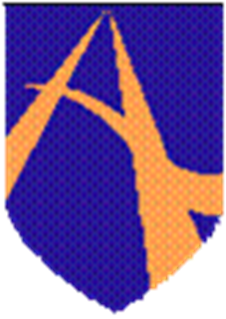 ASHLEY HIGH SCHOOLCurriculum PolicyThis policy was adopted / updated: April 2023This policy will be reviewed: September 2024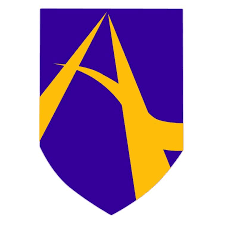 Ashley High SchoolCurriculum PolicyIntroduction/RationaleThe purpose of this policy is to provide information to share with staff, governors, other professionals, families and other interested stakeholders. The policy incorporates our philosophy, aims and values as well as describing the approach to our curriculum, the content and the specialised approaches required for teaching the pupils at Ashley High School. The curriculum policy also aims to describe the context behind the tailored approach to our curriculum and the reasons why such a bespoke approach is required.The curriculum policy does not contain the detail and content of our curriculum. This can be found on the school website.In September 2022 the school introduced a new functional based curriculum tailored to meet the needs of our evolving student population. The development of our curriculum, whilst being led by the Leadership and Management Team is the result of hard work, knowledge, skill and passion of all the staff and professionals that we work with. Staff have worked closely together to develop the curriculum, meaning that there is real ownership and understanding to the route that we are taking. The move to the development of a functional based curriculum is a key priority for the school due to the increasing number of students with complex needs working significantly below age related expectations.  All of our learners face barriers to learning and are at significant risk of not achieving educational outcomes or future paid employment.  The functional based curriculum will allow students to continue to follow the National Curriculum but there will be a strong emphasis on practical learning, independent living, life, vocational and employability skills. There will no longer be an option to study GCSE’s at Key stage 4 and 5, instead, students will study accredited Functional Skills qualifications in core subjects. The move to a functional based curriculum is also supported by a recent HMC Report: The State of Education – Time to Talk, that has found that the current education system is “failing to prepare young people to thrive in the 21st century” and emphasises the importance of “personal development and well-being, creativity, problem-solving skills, critical thinking and values needed for personal agency and active, ethical citizenship in a respectful, tolerant and sustainable world”. It is hoped that the introduction of a functional curriculum will develop the essential key skills that our young people need to progress in work, education and life as well as developing self-efficacy, self-esteem, confidence and resilience. ContextAshley High School delivers high quality teaching and specialist knowledge of Autism and Social Communication Difficulties for 11 – 19 year olds. Many pupils live in the borough of Halton through a small number come from other boroughs including Liverpool, Knowsley and Warrington. Due to the complex nature of the pupils that attend Ashley School, it is our responsibility to provide them with the most appropriate curriculum, a tailored approach, to both academic learning and life skills. Legislation and GuidanceThis policy reflects the requirements of the National Curriculum programmes of study, which all maintained schools in England must teach.It also reflects requirements for inclusion and equality as set out in the Special Educational Needs and Disability Code of Practice 2014 and Equality Act 2010, and refers to curriculum-related expectations of governing boards set out in the Department for Education’s Governance Handbook.IntentThe school is committed to providing an ambitious, broad and well-planned curriculum which enables students to develop core skills alongside knowledge and understanding. The wide range of subjects, learning experiences and accreditation on offer aims to develop students both academically and personally, both in the classroom and off-site. We aim to provide an enriched pupil centred curriculum which engages students, takes into account the needs of the individual, enables them to thrive, achieve their potential and prepares them for independent living and the world of work.  We place a great emphasis on our students having a careers programme in place that ensures that they are well equipped for the future and have the information needed to make realistic and informed decisions about further education, training and employment. The vision for Ashley High School’s curriculum is “to provide a broad and balanced education through the National Curriculum and accredited qualifications, delivered in a way that focusses on functional skill development necessary for enhanced participation in society as adults. There is a deep focus on practical learning, independent living, life, vocational and employability skills all delivered in a therapeutic learning environment”. At Ashley High School, all stakeholders are committed to and are passionate about the learning and progress of all of our young people.  Our ambitious and purposeful functional curriculum has the following aims toProvide a broad and balanced education for all pupils that’s coherently planned and sequenced towards cumulatively sufficient knowledge for skills and future learning and employmentProvide academic, creative, therapeutic, life and vocational opportunities through engaging and experiential learningSupport pupils’ spiritual, moral, social and cultural developmentSupport pupils’ physical development and responsibility for their own health, and enable them to be activePromote a positive attitude towards learning and develop a strong work ethicEnsure equal access to learning for all pupils, with high expectations for every pupil and appropriate levels of challenge and supportTo equip all students for their future, securing outcomes and qualifications that will enable all learners to lead successful and fulfilling adult lives Our curriculum is underpinned by our core values:Aim High - To encourage students to aim high by supporting them to have high expectations of themselves and providing opportunities for self-discovery, self-belief and self-confidenceTeam Spirit - To foster a sense of team spirit by encouraging students to co-operate and work with others in a positive way Honesty - To encourage students to demonstrate the characteristics of integrity, loyalty and fairnessResilience - To support students to accept and respond to challenge, make mistakes, learn from mistakes and support others Respect - To encourage students to show respect and tolerance of others beliefs and values Responsibility - To support students to take responsibility, accept support, support others and be successful members of the school and wider communityOur curriculum is developmental, but child centred, with recognition that each pupil will have a different pathway. It is a functional curriculum that aims to promote the social inclusion of all pupils and prepare them for the opportunities, responsibilities and experiences of adult life as pertinent to their circumstances. As the pupil’s move through the school, the skills they need for living become an integral part of learning. These include • Communication • Academic achievement (including Literacy and Numeracy) • Accreditation and Qualifications • Mobility • Independence • Relationships • Self-respect, dignity • Self-esteem, self-confidence • Self-regulation. Although the National Curriculum and expectations it holds are taken into account, for the pupils at Ashley, it is often more important to consider their needs and the skills that will be supportive for the future; Content should be determined by the needs of the child rather than cultural values in respect to academic subjects and so it needs to be pupil centred and not subject centred. (Powell and Jordan 1997:25).For the pupils at Ashley High School, our curriculum must incorporate the opportunity for pupils develop depth of knowledge and understanding, including generalising skills over time. This is especially important where pupils are studying life skills or targets that fall outside of traditional areas. Ashley High School will ensure that our curriculum and approach to learning always; • Delivers an adapted National Curriculum and offers a broad and balanced curriculum at a level appropriate to pupil attainment • Provides stimulating activities and tasks • Sets challenging, achievable targets for individual pupils • Develops effective communication skills • Develops technology skills which engage pupils in the advancing world of technology • Develops self-confidence and skills towards independent living • Encourages a caring, respectful attitude towards each other • Ensures continuity and progression • Enables access for all pupils • Use enrichment and extra-curricular activities to enhance the education offered to pupils • Engages professionals within the communityImplementationAt Ashley School we intend for every learner to have the opportunity to develop key essential skills. The essential key skills are threaded throughout the curriculum and summarised belowSpeaking ListeningCreativityLeadership Problem SolvingTeamworkStaying positiveAiming HighLiteracy and Reading are a high priority and all students participate in a wide range of Literacy activities throughout the school week to develop and refine their reading, writing, speaking and listening skills. We aim to encourage and foster an enjoyment of reading by incorporating reading opportunities and wider reading into our day-to-day curriculum. In subject areas, we encourage discussion and provide opportunities for students to speak confidently and fluently about subject content, topics and wider issues.Lower than expected Literacy and Numeracy skills on entry are recognised as a barrier to general curriculum access for some students. Where students are identified as behind in their progress in Maths and English we offer intervention sessions to quickly improve reading, writing and numeracy skills. These take place as soon as possible in KS3 to ensure that students have the skills needed to access the curriculum as soon as possible.Independent Living is taught across the school and provides a foundation for lifelong learning focusing on transferable social and life skills which are essential for living and working in the community. Weekly Preparing for Adulthood/PHSCE lessons help all our students develop as individuals in a wider society. Our students learn to understand themselves physically, emotionally, socially and sexually and to understand their relationships with others.Across the curriculum, we actively promote Global Learning, British Values, Thinking Skills and the development of Spiritual, Moral, Social and Cultural education (SMSC). Our Careers Programme is introduced in Year 7 and builds significantly through Year 8 to Year 14. We make every effort to support all of our students into a positive destination that utilises their skills and interests. We do this through a rigorous careers programme with the involvement of local employers. Our overall aim is to support our students in making well informed and realistic career decisions for the future. We do this by providing:A comprehensive careers programme from Year 7 onwards Individual careers guidance for students in Year 9 and aboveAccess to up to date careers informationLinks with local employers. Key Stage 3 Ashley School is committed to full National Curriculum coverage and its programmes of study. The commitment however, must be consistent with the EHCP which may prioritise particular subjects or key areas of learning. In Key Stage 3, students study the following subjectsEnglishMathsScienceICTPEFood TechnologyDesign TechnologyPreparing for Adulthood (includes full coverage of PSHE and Citizenship NC POS) Practical Learning (Includes development of Literacy, Numeracy and Essential Skills) Wider World (includes full coverage of History, Geography and MFL NC POS) Creative Studies (includes full coverage of Art and Music NC POS) Beliefs and Values (includes full coverage of RE NC POS) Key Stage 4At the end of Key Stage 3 (Year 9) and into key stage 4, the curriculum recognises the need for pupils to move towards a higher proportion of life skills and independence. The SEND code of practice recommends that from 14 years old; “High aspirations about employment, independent living and community participation should be developed through the curriculum and extra-curricular provision. Schools should seek partnerships with employment services, businesses, housing agencies, disability organisations and arts and sports groups, to help children understand what is available to them as they get older, and what it is possible for them to achieve. It can be particularly powerful to meet disabled adults who are successful in their work” (SEND code of practice January 2015) At Key Stage 4, all students follow the Core and Foundation curriculum and are placed in the appropriate group for their ability. They access either GCSE or Entry Level courses in the following subjects:EnglishMathsScienceICTHumanities (History GCSE or Entry Level Humanities)A range of short course accreditations are also available at Key Stage 4 including Level 1, Entry Level or ASDAN courses. They include:Animal CareCreative MediaHistoryHome Cooking SkillsPreparing for WorkGardeningConstructionIndependent LivingTravelling Independently Key Stage 4 students also study Religious Education and PSCHE that are non-accredited Key Stage 5Much of the work within Ashley 6th Form is based on the absolute belief that planning and preparing young adults for life beyond Ashley is fundamental. Within our 6th Form, all aspects of the curriculum are based on this ideology, fulfilling the Preparing for Adulthood agenda (PfA) as set out by the DfE. The four key outcomes in relation to preparing young people for adulthood are:Employment HealthIndependent Living Community ParticipationAt Key Stage 5 our academic curriculum consists of three core areas:English (Functional Skills Entry3, Level 1, Level 2 and GCSE level)Mathematics (Functional Skills Entry3, Level 1, Level 2 and GCSE level)  ICT (Functional Skills Level 1 and Level 2)Qualifications in all of these areas are essential for future employment and we strive to challenge all of our students effectively so that they might achieve to the best of their ability in all three. A range of accredited vocational qualifications are also available at Key Stage 5 at Entry Level and Level 1, they include:Vocational StudiesEmployability ASDAN Personal Development ProgrammeKey Stage 5 students also study Beliefs and Values, Community Sports and Preparing for Adulthood Programmes. Extra-curricularExtra- curricular activities are extensive and provide enrichment opportunities where learning and teaching can take place in a variety of ways both within and beyond the classroom. Forest School activities, residential trips, community projects, themed weeks and after school clubs are some examples when students are able to develop their social skills and learn to to become more active citizens within the school community and beyond.We are proud of our curriculum at Ashley High and are continually reviewing and updating to give our students the best possible learning experiences in order that they achieve their full potential and are well prepared for adulthood and working life.Impact At Ashley High School pupils are assessed during every lesson, which enables our teachers to plan the next steps for each child. Teachers assess against the learning outcomes and provide live feedback which enables each pupil to make progress within the lesson and overtime. Individual progress is tracked and reported to parents and carers at parents evening, through annual reviews and on termly reports.Ashley High School uses rigorous triangulated monitoring throughout the year to gauge the impact of the curriculum design. Senior Leaders and Subject Leaders monitor individual subjects: reviewing learning, evaluating pupil voice, providing individual feedback to move practice forward, celebrating positives and highlighting areas of development that through coaching and continued professional development are developed and strengthened. The impact of the curriculum is reviewed termly and progress is measured against end of year outcomes for individual pupils. We will measure the impact of the curriculum through;Pupil progress and accreditation dataEHCP outcomesSALT outcomes AttendancePupil questionnairesPupil voiceParent questionnairesLesson observations / learning walksWork sampling and moderating Meetings with subject co-ordinatorsCurriculum reviewsDocumentation auditsRoles and Responsibilities The governing body The governing board will monitor the effectiveness of this policy and hold the Headteacher to account for its implementation. The governing board will also ensure that: • A robust framework is in place for setting curriculum priorities and aspirational targets • Enough teaching time is provided for pupils to cover the National Curriculum and other statutory requirements • The school is teaching a "broad and balanced curriculum" which includes English, maths, science and (subject to providing the right to withdraw) religious education, and enough teaching time is provided • Proper provision is made for pupils with different abilities and needs, including children with special educational needs (SEN) • The school implements the relevant statutory assessment arrangements • It participates actively in decision-making about the breadth and balance of the curriculum • It fulfils its role in processes to disapply pupils from all or part of the National Curriculum, where appropriate, and in any subsequent appeals • Pupils from year 9 onwards are provided with independent, impartial careers guidance, and that this is appropriately resourced Headteacher The Headteacher is responsible for ensuring that this policy is adhered to, and that: • All required elements of the curriculum, and those subjects which the school chooses to offer, have aims and objectives which reflect the aims of the school and indicate how the needs of individual pupils will be met • The amount of time provided for teaching the required elements of the curriculum is adequate and is reviewed by the governing body • Where appropriate, the individual needs of some pupils are met by permanent or temporary disapplication from all or part of the National Curriculum • They manage requests to withdraw children from curriculum subjects, where appropriate • The school’s procedures for assessment meet all legal requirements • The governing body is fully involved in decision-making processes that relate to the breadth and balance of the curriculum • The governing board is advised on whole-school targets in order to make informed decisions • Proper provision is in place for pupils with different abilities and needs, including children with SEN Other staff Other staff will ensure that the school curriculum is implemented in accordance with this policy. The Deputy Headteacher has responsibility for the implementation of the curriculum across the school. Because we believe in a collaborative approach, teachers will take on a subject co-ordinator role. This may be because they have particular expertise in this area or a special interest. They are not however subject leaders and are not responsible for other teacher’s performance and pupil outcomes. Class teachers are responsible for: • Termly planning • Differentiation to meet individual needs of pupils • Using a range of teaching and learning strategies, techniques and resources • Attending training as appropriate • Assessment for learningLinks to other policiesThis policy links to the following policies and proceduresAssessment policySEN policy and information reportCEIAG PolicyEquality information and objectivesPreparing for Adulthood outcomes This policy will be reviewed every year by the Curriculum Leader. At every review, the policy will be shared with the full governing board.This policy was reviewed: September 2023Next review:  September 2024